1. hodina2. hodina3. hodina4. hodina5. hodinaPŘESTÁVKA NA OBĚD6. hodina7. hodina8. hodina6. ročníkMInfMČsPřPŘESTÁVKA NA OBĚD7. ročníkMMČDPřPŘESTÁVKA NA OBĚD8. ročníkCvMČ LVZANPŘESTÁVKA NA OBĚD9. ročníkMČMANPŘESTÁVKA NA OBĚD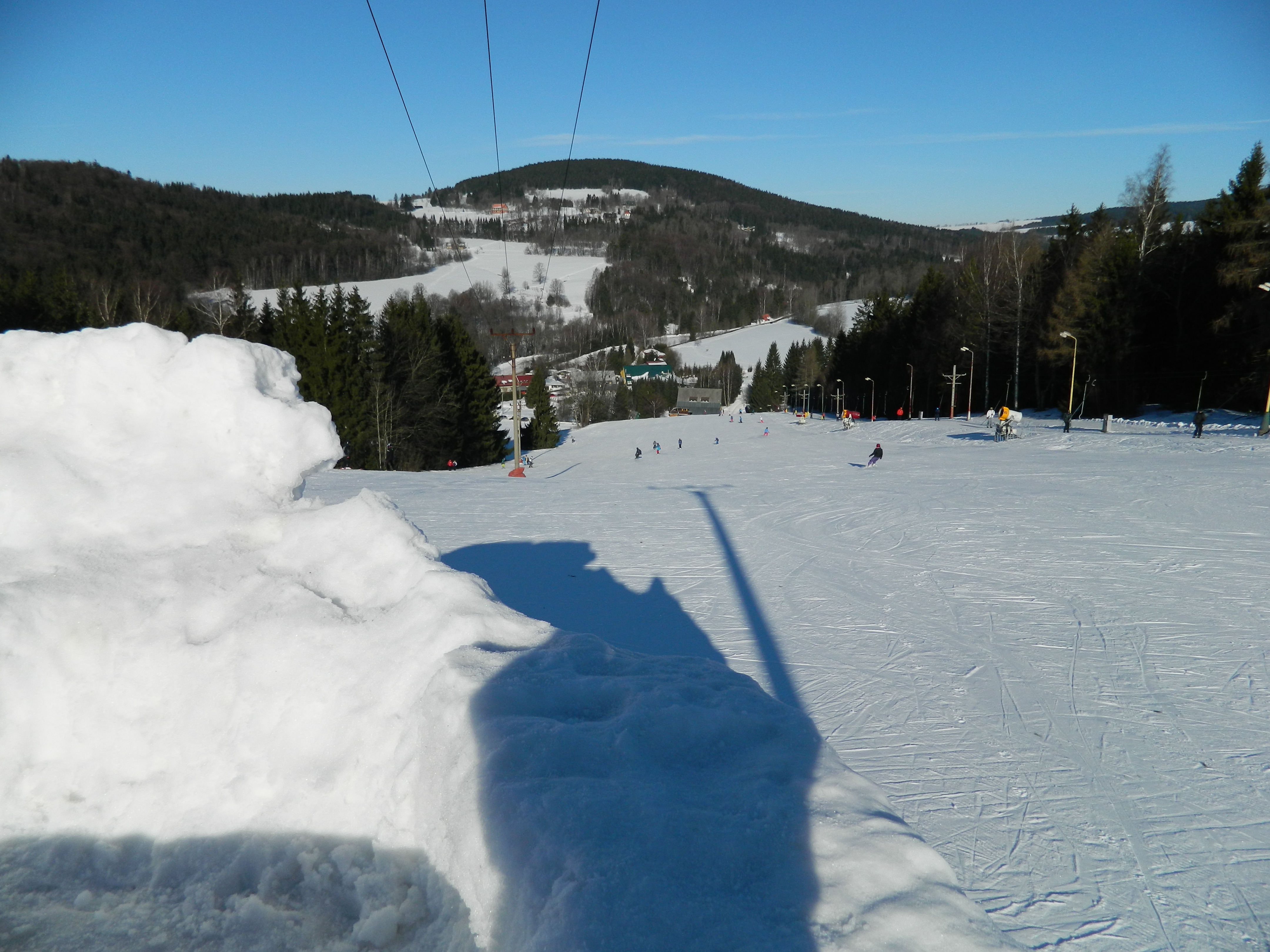 